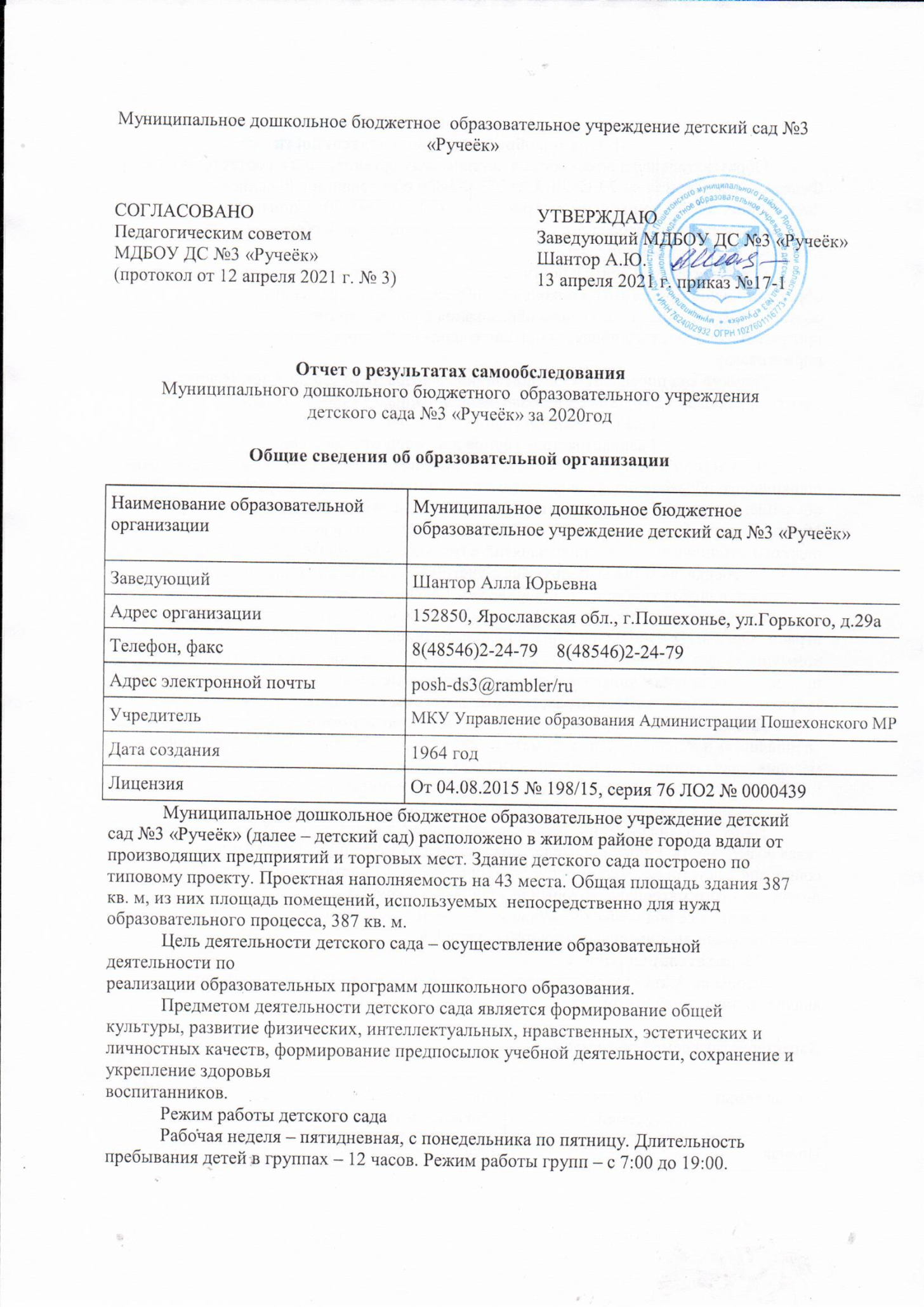 Аналитическая частьI. Оценка образовательной деятельностиОбразовательная деятельность в детском саду организована в соответствии с Федеральным законом от 29.12.2012 № 273-ФЗ«Об образовании в Российской Федерации», ФГОС дошкольного образования, СП 2.4.3648-20 «Санитарно-эпидемиологические требования к организациям воспитания и обучения, отдыха и оздоровления детей и молодежи».Образовательная деятельность ведется на основании утвержденной основной образовательной программы дошкольного образования, которая составлена в соответствии с ФГОС дошкольного образования с учетом примерной образовательной программы дошкольного образования, санитарно-эпидемиологическими правилами и нормативами.Детский сад посещают 43 воспитанника в возрасте от 2,5 до 7 лет. В детском саду сформировано 2 группы общеразвивающей направленности. Из них:Разновозрастная группа для детей от 2,5 до 5 лет;Разновозрастная группа для детей от 5 до 7 лет;В 2020 году в детском саду для освоения основной образовательной программы дошкольного образования в условиях самоизоляции было предусмотрено электронное обучение. Так как ребенку дошкольнику у экрана монитора можно находится не более 15 минут, мы выбрали электронное обучение, оно проходит в режиме оффлайн: педагоги публикуют видео записи занятий в группе в VK. Родитель заходит, изучает и увлекает ребенка, задания выполняются с учетом рекомендаций, способностей и мотивации, в любое удобное для семьи время. Главное правило: дошкольник «занимается» вместе с родителем. В экран в тоже время сморят взрослые, а дети играют! Организуя небольшие игры, с использованием информационно-коммуникативных технологий педагоги и специалисты разновозрастных групп предлагают родителям увлекательные и разнообразные темы и новый опыт в творчестве и занимательных играх, которые доступны в домашних условиях.Для качественной организации родителями привычного режима для детей специалистами детского сада систематически проводились консультации, оказывалась методическая помощь и по возможности техническая. По просмотренным материалам можно сделать вывод о достаточной вовлеченности и понимании родителями ответственности за качество образования своих детей.Видео-занятия онлайн с детьми не проводили, так как не у всех родителей есть такая возможность. Опрос родителей показал, что на такое проведение занятий совместно с детьми не хватает времени, они считают, что детям дошкольникам достаточно того материала, который выставляется в группе. Групповые родительские собрания и занятия в семейном клубе «Азбука здоровья» были выставлены в закрытой группе VK.Воспитательная работаЧтобы выбрать стратегию воспитательной работы, в 2020 году проводился анализ состава семей воспитанников.Характеристика семей по составуХарактеристика семей по количеству детейВоспитательная работа строится с учетом индивидуальных особенностей детей, с использованием разнообразных форм и методов, в тесной взаимосвязи воспитателей, специалистов и родителей. Дополнительное образованиеВ 2020 году в детском саду работал кружок естественно-научной направленности «Академия природы» В дополнительном образовании задействовано 61 % воспитанников детского сада. В период закрытия сада на карантин (самоизоляция) обучающие видео и практические задания выставлялись в группу в социальных сетях VK.II. Оценка системы управления организацииУправление детским садом осуществляется в соответствии с действующим законодательством и уставом детского сада.Управление детским садом строится на принципах единоначалия и коллегиальности. Коллегиальными органами управления являются: совет учреждения, педагогический совет, общее собрание работников. Единоличным исполнительным органом является руководитель – заведующий.Органы управления, действующие в детском садуСтруктура и система управления соответствуют специфике деятельности детского сада. В 2020 году в систему управления детским садом внедрили элементы электронного документооборота. Это упростило работу организации во время дистанционного функционирования. Дополнительно расширили функции по контролю за качеством образования и добавили контроль организации электронного обучения.По итогам 2020 года система управления детского сада оценивается как эффективная, позволяющая учесть мнение работников и всех участников образовательных отношений. В следующем году изменение системы управления не планируется.III. Оценка содержания и качества подготовки обучающихсяУровень развития детей анализируется по итогам педагогической диагностики. Формы проведения диагностики:диагностические занятия (по каждому разделу программы);диагностические срезы;наблюдения, итоговые занятия.    Два раза в год (сентябрь, май)  с целью оптимизации образовательного  процесса в дошкольном учреждении проводится педагогическая  диагностика  во всех группах (автор  Верещагина Н.В.).Результаты педагогического анализа показывают преобладание детей с высоким и средним уровнями развития при прогрессирующей динамике на конец учебного года, что говорит о результативности образовательной деятельности в детском саду.В 2020 году в период самоизоляции, введенной в качестве ограничительного мероприятия проводилось электронное обучение с детьми в социальных сетях. Подключали к работе родителей. Чтобы они могли участвовать в обучении и воспитании, организовывали для них консультации, помогали с литературой, совместно решали технические проблемы.Мероприятия с детьми на уровне ДОУ и на муниципальном уровне:- Районный конкурс изобразительного творчества «Не забудем ваш подвиг великий», посвященный 75-й годовщине Победы в ВОВ 1941-1945гг. (Тематика «Мир без войны» Агеева Юлия – 1 место (Иванова Л.О.), тематика «За Родину» Куликов Дмитрий - 1 место (Иванова Л.О., Журавлева А.А., тематика «Праздник Победы» Кононова Анастасия – 3 место (Журавлева А.А.), тематика «Праздник Победы» Агеева Юлия – 1 место (Иванова Л.О.), тематика «Мир без войны» Хазова Виолетта – 2 место (Шабанова В.Ю., Назарова С.А.), тематика «Мир без войны» Ватлина София – 2 место (Шабанова В.Ю., Назарова С.А.).- В рамках празднования 75-летия Победы в Великой Отечественной войне 1941-1945 годов в целях формирования уважительного отношения к истории страны, приняли участие в акциях "Мирные окна", "Фонарики Победы", «Бессмертный полк» онлайн-режиме, акция «Песни и стихи Победы».- районный детский природоохранный конкурс-выставка новогодних елей (новогодних украшений) «Живи, ёлочка!» (Диплом 3 место – Хазова Виолетта, благодарственное письмо за активное участие)- районная интеллектуальная игра для детей дошкольного возраста «Умники и Умницы» (Диплом 2 место – Куликов Егор, диплом финалиста – Парфенова Маша, сертификат участника – Хазова Виолетта, диплом команде МДБОУ ДС №3 «Ручеёк» за креативность идей и умение слаженно работать в команде при выполнении конкурсного задания «Конструкторские идеи - 2020» районной интеллектуальной игры для детей дошкольного возраста «Умники и Умницы»)IV. Оценка организации учебного процесса (воспитательно-образовательного процесса)В основе образовательного процесса в детском саду лежит взаимодействие педагогических работников, администрации и родителей. Основными участниками образовательного процесса являются дети, родители, педагоги.Основные форма организации образовательного процесса:совместная деятельность педагогического работника и воспитанников в рамках организованной образовательной деятельности по освоению основной общеобразовательной программы;самостоятельная деятельность воспитанников под наблюдением педагогического работника.Занятия в рамках образовательной деятельности ведутся по подгруппам. Продолжительность занятий соответствует СанПиН 1.2.3685-21 и составляет:с детьми от 2,5 до 3 лет – до 10 мин;с детьми от 3 до 4 лет – до 15 мин;с детьми от 4 до 5 лет – до 20 мин;с детьми от 5 до 6 лет – до 25 мин;с детьми от 6 до 7 лет – до 30 мин.Между занятиями в рамках образовательной деятельности предусмотрены перерывы продолжительностью не менее 10 минут.Основной формой занятия является игра. Образовательная деятельность с детьми строится с учётом индивидуальных особенностей детей и их способностей. Выявление и развитие способностей воспитанников осуществляется в любых формах образовательного процесса.Чтобы не допустить распространения коронавирусной инфекции, администрация детского сада ввела в 2020 году дополнительные ограничительные и профилактические меры в соответствии с СП 3.1/2.4.3598-20:ежедневный усиленный фильтр воспитанников и работников – термометрию с помощью бесконтактных термометров и опрос на наличие признаков инфекционных заболеваний. Лица с признаками инфекционных заболеваний изолируются, а детский сад уведомляет территориальный орган Роспотребнадзора;еженедельную генеральную уборку с применением дезинфицирующих средств, разведенных в концентрациях по вирусному режиму;ежедневную влажную уборку с обработкой всех контактных поверхностей, игрушек и оборудования дезинфицирующими средствами;дезинфекцию посуды, столовых приборов после каждого использования;бактерицидные установки в групповых комнатах, спальных комнатах, раздевалках;частое проветривание групповых комнат в отсутствие воспитанников;проведение всех занятий в помещениях групповой ячейки или на открытом воздухе отдельно от других групп;требование о заключении врача об отсутствии медицинских противопоказаний для пребывания в детском саду ребенка, который переболел или контактировал с больным COVID-19.V. Оценка качества кадрового обеспеченияДетский сад укомплектован педагогами на 100 процентов согласно штатному расписанию. Всего работают 21 человек (с совместителями). Педагогический коллектив детского сада насчитывает 8 специалистов (с совместителями).  К сожалению, во 2 полугодии не было учителя-логопеда. На 2021г. необходимо найти такого специалиста. Соотношение воспитанников, приходящихся на 1 взрослого:???За 2020 год педагог-психолог прошла аттестацию и получила первую квалификационную категорию. Курсы повышения квалификации в 2020 году прошли 5 работников Детского сада, из них 3 педагога. Один педагог закончил обучение в ЯГПУ им. К.Д. Ушинского и получил диплом о высшем образовании. Младшие воспитатели работают над   повышением своей квалификацией: одна из них приняла участие в семинаре «Профессиональная компетентность младшего воспитателя в условиях внедрения ФГОС» и получила сертификат, другая обучается в Рыбинском педагогическом колледже на заочном отделении.-КПК (3 педагога)«Особенности организации образования детей с ограниченными возможностями здоровья в условиях дошкольной образовательной организации» - 72 часа, Иванова Л.О.«Адаптированная основная образовательная программа дошкольного образования: особенности разработки и реализации» - 72 часа, Журавлева А.А.«Образование детей с ОВЗ в условиях реализации ФГОС (инклюзивное образование)» - 72 часа, «ФГОС ДО: организация педагогического процесса по обучению игре в шахматы детей дошкольного возраста» - 36 часов, Шабанова В.Ю.Дополнительная профессиональная программа «Контрактная система в сфере закупок товаров, работ и услуг» – Мельникова Ю.А., Шантор А.Ю., Журавлева А.А.Сертификат участник семинара «Профессиональная компетентность младшего воспитателя в условиях внедрения ФГОС»ППК «Основы обеспечения информационной безопасности детей» (Журавлева А.А., Иванова Л.О., Шабанова В.Ю.)КПК «Безопасное использование сайтов в сети «Интернет» в образовательном процессе в целях обучения и воспитания обучающихся в образовательной организации» (Журавлева А.А., Иванова Л.О., Шабанова В.Ю.)КПК «Организация защиты детей от видов информации, распространяемой посредством сети «Интернет», причиняющей вред здоровью и (или) развитию детей, а также не соответствующей задачам образования, в образовательных организациях» (Журавлева А.А., Иванова Л.О., Шабанова В.Ю.). В период самоизоляции у педагогов и других сотрудников появилась возможность прохождения различных курсов и участие в семинарах в дистанционном режиме, что помогло повысить свои компетенции и устранить дефициты и пробелы в своих знаниях.Характеристика кадрового педагогического состава работников ДОУ в сравнении за 2 годаВ 2020 году педагоги детского сада приняли участие:- Члены профессионального (общественного) жюри в рамках регионального этапа Всероссийского профессионального конкурса «Воспитатель года России» в 2020 году – Иванова Л.О., Журавлева А.А.- районный этап регионального конкурса «Лучшие практики дополнительного образования детей» (свидетельство участника – Журавлева А.А.)Педагоги постоянно повышают свой профессиональный уровень, эффективно участвуют в работе методических объединений, знакомятся с опытом работы своих коллег и других дошкольных учреждений, а также саморазвиваются. Все это в комплексе дает хороший результат в организации педагогической деятельности и улучшении качества образования и воспитания дошкольников.В связи с тем, что учреждении есть дети  с ОВЗ ощущается нехватка  специализированных кадров.  На конец 2020г.в штате детского сада не было учителя-логопеда. состав психолого-педагогического консилиума, который действует в Детском саду с ноября 2020 года.В 2020 году в связи с ограничительными мерами по предотвращению распространения коронавирусной инфекции педагоги использовали в работе дистанционные образовательные технологии.Анализ данных, полученных на основе наблюдения и опроса воспитателей по применению ими информационных и дистанционных технологий в образовательной деятельности, в том числе и дополнительном образовании, показал, что педагоги испытывали существенные трудности, связанные с отсутствием необходимых компетенций для подготовки к дистанционным занятиям и их проведению в Skype, Zoom и WhatsApp. 98% педагогов отметили, что в их педагогической деятельности ранее не практиковалась такая форма обучения и у них не было опыта для ее реализации. Выявились компетентностные дефициты в области подготовки заданий для дистанционного обучения, установление контакта с детьми во время проведения занятий в режиме реального времени. Кроме того, существенно осложняла ситуацию низкая мотивация родителей к занятиям с детьми-дошкольниками. Устранять пробелы в этом направлении планируем в 2021 году.VI. Оценка учебно-методического и библиотечно-информационного обеспечения   В ДОУ имеется  достаточный  учебно-методический  материал ,  педагоги имеют возможность эффективно организовать образовательный  процесс с учётом индивидуальных особенностей детей, а дети  выбирать интересные для себя занятия.   Приобретены  книги по разным темам: фантастические рассказы, рассказы о событиях, людях, животных, природе, науке, космосе.      Два раза в год оформляется подписка на методические журналы: «Дошкольная педагогика», «Детский сад от А до Я», «Воспитатель ДОУ», «Инструктор по ФК в ДОУ», «Музыкальный руководитель», «Справочник старшего воспитателя», «Медицинское обслуживание и организация питания в ДОУ». Оформлена подписка на электронные журналы.   Созданы условия для работы с Интернет ресурсами, имеется электронная почта, сайт ДОУ. Пополнили медиатеку ДОУ компьютерными презентациями, музыкальным сопровождением праздников и развлечений, детскими художественными произведениями, звукозаписями, что позволяет обеспечить ресурсное обеспечение образовательного процесса.    При проведении мероприятий для детей, педагогов, родителей  активно используем мультимедийное оборудование.В 2020 году детский сад пополнил учебно-методический комплект к инновационной   программе дошкольного образования «От рождения до школы» в соответствии с ФГОС. Приобрели наглядно-дидактические пособия по программе.Оборудование и оснащение методического кабинета достаточно для реализации образовательной программы.  Информационное обеспечение детского сада включает :информационно-телекоммуникационное оборудование – в 2020 году пополнилось интерактивной доской;программное обеспечение – позволяет работать с текстовыми редакторами, интернет-ресурсами, фото-, видеоматериалами, графическими редакторами.В детском саду учебно-методическое и информационное обеспечение достаточное для организации образовательной деятельности и эффективной реализации образовательных программ.VII. Оценка материально-технической базыВ детском саду сформирована материально-техническая база для реализации образовательных программ, жизнеобеспечения и развития детей. В Детском саду оборудованы помещения:групповые помещения – 2;кабинет заведующего – 1;методический кабинет – 1; пищеблок – 1;прачечная – 1;медицинский кабинет – 1;изолятор -1.При создании предметно-развивающей среды воспитатели учитывают возрастные, индивидуальные особенности детей своей группы. Оборудованы групповые комнаты, включающие игровую, познавательную, обеденную зоны.В 2020 году большое внимание уделили преобразованию РППС группы для детей от 5 до 7 лет. Для развития познавательной активности, навыков конструктивного мышления, развития самостоятельности и инициативы были приобретены развивающие игры и пособия , комплект «STEM-образование. Базовый комплект».  которые помогли педагогам использовать  STEM-подход и технологии в 2021 году. Материально-техническое состояние детского сада и территории соответствует действующим санитарным требованиям к устройству, содержанию и организации режима работы в дошкольных организациях, правилам пожарной безопасности, требованиям охраны труда.При этом в 2020 году оценка материально-технического оснащения детского сада при проведении дистанционных занятий с воспитанниками выявила следующие трудности:для полноценной (качественной) организации и проведения занятий в дистанционном формате отсутствует стабильное и устойчивое интернет-соединение;недостаточно необходимого оборудования (ноутбуков, компьютеров или планшетов) в группах Детского сада;нет достаточного технического обеспечения для организации массовых общесадовских мероприятий с родителями воспитанников.Необходимо в 2021 году запланировать приобретение соответствующего оборудования и программного обеспечения, определить источники финансирования закупки.VIII. Оценка функционирования внутренней системы оценки качества образованияВ детском саду утверждено положение о внутренней системе оценки качества образования от 02.09.2018. Мониторинг качества образовательной деятельности в 2020 году показал хорошую работу педагогического коллектива по всем показателям даже с учетом некоторых организационных сбоев, вызванных применением дистанционных технологий.В январе 2020 г. приняли участие в Мониторинге Качества Дошкольного Образования(МКДО), который проводился Федеральным институтом развития образования РАНХ и ГС по апробации инструментария оценки качества дошкольного образования. МКДО помог выявить сильные и слабые стороны работы коллектива специалистов ДОО (администрации, педагогов, учителя-логопеда, педагога-психолога, музыкального руководителя, инструктора по физической культуре и других сотрудников ДОО, сделать процедуру самооценки, самообследования ДОО более эффективной, позволил учесть существенные факторы качества педагогической работы с разных сторон и в комплексе изучить риски и возможности реализуемой педагогической практики. При этом области и показатели качества МКДО стали ориентирами развития качества образования в ДОО, которые мы возьмём за основу внутренней системы оценки качества образования нашего учреждения, внесём изменения в 2021 г.Выявление особенностей развития познавательных процессов детей от 3 до 6 лет. Всего обследовано 34   детей. Диагностика проводилась с целью исследования познавательных процессов детей,  определения группы детей с уровнем развития ниже среднего для оказания им своевременной психолого-педагогической помощи, составления рекомендаций педагогам и родителям по развитию детей с учетом индивидуальности каждого ребенка.В возрастной группе 4-5 лет  обследовано 16 детей. Из таблицы видно, что  14  исследуемых детей имеют соответствующий возрасту уровень психического развития.2 ребенка (12%) имеют диагноз ЗПР и нуждаются в специально организованных занятиях по развитию познавательной сферы. Дети взяты на контроль с целью организации индивидуальной развивающей работы на 2020-2021 уч.год. Воспитателям и специалистам были даны рекомендации по развитию  познавательных процессов у детей с уровнем психического развития ниже среднего.В возрастной группе 5-6 лет  обследовано  7 детейТаким образом, 5 детей  (62%%) имеет соответствующий возрасту уровень развития. 2 ребенка (23%) имеют уровень развития ниже средневозрастных показателей. Дети, уровень развития которых ниже среднего уровня были рассмотрены на консилиуме детского сада, для них были подобраны специальные формы и методы коррекционно-развивающей работы. Со всеми детьми,  имеющими уровень развития ниже среднего, проводились коррекционные занятия. Диагностика готовности к обучению в школе детей 6-7 лет.Из таблицы видно, что  6 дошкольников (44%) готовы к обучению в школе.  Четырем дошкольникам рекомендовано пройти ПМПК, одному повторить курс подготовительной группы.Психологом проводились индивидуальные и подгрупповые коррекционные занятия.  Работа велась в течение года. Проведенное в марте 2020 года психолого – педагогическое обследование показало, что 3(27%)  выпускника имеют высокий уровень готовности  к школьному обучению.Средний уровень готовности к школьному обучению имеют  3 (27%)   выпускника.    Низкий уровень развития  имеют 5 (46%) детей.Состояние здоровья и физического развития воспитанников удовлетворительные. По результатам педагогических наблюдений на физкультурных занятиях в марте 2020 года инструктором сделан вывод, что положительная динамика развития двигательных умений и навыков в течение года присутствовала у 34 детей и выделены следующие показатели с наибольшим приростом результатов: - скоростно-силовые способности – 7 человек;- гибкость – 6 человек;- быстрота – 8 человек;- выносливость – 5 человек;- координационные способности – 4 человека;- сила – 4 человека.В марте 2020 года было проведено анкетирование удовлетворенности работой ДОУ,  участие приняло 34 родителей.доля получателей услуг, удовлетворенных компетентностью работников организации, –  88,4%;доля получателей услуг, удовлетворенных материально-техническим обеспечением организации, – 91,3%;доля получателей услуг, удовлетворенных качеством предоставляемых образовательных услуг, – 88,4%;доля получателей услуг, которые готовы рекомендовать организацию родственникам и знакомым, – 94,2%.Анкетирование родителей показало высокую степень удовлетворенности качеством предоставляемых услуг.Результаты анализа опроса родителей (законных представителей) об оценке применения Детским садом дистанционных технологий свидетельствуют о том, что не у всех родителей есть технические возможности. При этом родители считают, что у детей периодически наблюдалось снижение интереса мотивации к занятиям в дистанционном режиме, что связывают с качеством связи и форматом проведения занятий, в том числе и посредством гаджетов.II часть Показатели деятельности дошкольной образовательной организации, подлежащей самообследованию.(утв. приказом Министерства образования и науки РФ от 10 декабря 2013 г. № 1324) Данные приведены по состоянию на 30.12.2020     Анализ показателей деятельности  дошкольной образовательной     организации .Детский сад посещало 43 воспитанника в возрасте от 2,5 до 7 лет.Количественный состав дошкольников изменился с 2015 года, он установлен согласно СанПиН, т. е. по расчёту на одного ребенка к площади групповых (игровых) комнат.Количественный состав групп:разновозрастная группа для детей от 2,5 до 5 лет)- 20 воспитанников;разновозрастная группа для детей от 5 до 7 лет - 23 воспитанника.Режим работы детского сада: 5-дневная рабочая неделя с выходными днями (суббота, воскресенье).Учреждение функционирует в режиме полного дня — 12 -ти часовое пребывание  с 7.00 до 19.00. Анализ показателей указывает на то, что детский сад имеет достаточную инфраструктуру, которая соответствует требованиям СП 2.4.3648-20 «Санитарно-эпидемиологические требования к организациям воспитания и обучения, отдыха и оздоровления детей и молодежи» и позволяет реализовывать образовательные программы в полном объеме в соответствии с ФГОС ДО.Педагоги активно работали над своим самообразованием  через КПП в дистанционной форме, семинары-практикумы, педсоветы, мастер-классы, что значительно повысило их профессиональный уровень по внедрению инновационных технологий.- Увеличилось количество дней, пропущенных одним ребёнком по болезни , увеличилось количество пропусков по другим причинам, т.к. из-за пандемии у многих детей болели родители, дети находились на самоизоляции. Т.к. учебный год закончился раньше, не удалось провести  диагностики на конец года, результаты развития детей были определены по наблюдениям педагогов.Не провели районную спортивно-патриотическую квест – игру «Зарничка». Общая численность педагогических работников 6 человек указана в показателях с педагогом- психологом, инструктором по физкультуре, музыкальным руководителем,   работающих  по совместительству, с сентября нет  учителя-логопеда), Большое внимание администрация ДОУ уделяет созданию условий для повышения образовательного и профессионального уровня педагогов, но с переходом на дистанционное обучение,педагоги испытывали ряд трудностей, поэтому на 2021 год запланировано обучение их по применению в образовательном процессе дистанционного обучения для детей, не посещающими ДОУ длительное время. Необходимо перестроить работу с родителями в дистанционном режиме, используя все формы работы.Анализ показателей указывает на то, что Детский сад имеет достаточную инфраструктуру, которая соответствует требованиям СП 2.4.3648-20 «Санитарно-эпидемиологические требования к организациям воспитания и обучения, отдыха и оздоровления детей и молодежи» и позволяет реализовывать образовательные программы в полном объеме в соответствии с ФГОС ДО..Состав семьиКоличество семейПроцент от общего количества семей воспитанниковПолная3079%Неполная с матерью513%Неполная с отцом00%Оформлено опекунство38%Количество детей в семьеКоличество семейПроцент от общего количества семей воспитанниковОдин ребенок1436,5%Два ребенка923,5%Три ребенка и более1539%Наименование органаФункцииЗаведующийКонтролирует работу и обеспечивает эффективное взаимодействие структурных подразделений организации,
утверждает штатное расписание, отчетные документы организации, осуществляет общее руководство детским садомСовет учрежденияРассматривает вопросы:развития образовательной организации;финансово-хозяйственной деятельности;материально-технического обеспеченияПедагогический советОсуществляет текущее руководство образовательной
деятельностью детского сада, в том числе рассматривает
вопросы:развития образовательных услуг;регламентации образовательных отношений;разработки образовательных программ;выбора учебников, учебных пособий, средств обучения ивоспитания;материально-технического обеспечения образовательного процесса;аттестации, повышении квалификации  педагогических работников;координации деятельности методических объединенийОбщее собрание работниковРеализует право работников участвовать в управлении
образовательной организацией, в том числе:участвовать в разработке и принятии коллективного договора, Правил трудового распорядка, изменений и дополнений к ним;принимать локальные акты, которые регламентируют деятельность образовательной организации и связаны с правами и обязанностями работников;разрешать конфликтные ситуации между работниками и администрацией образовательной организации;вносить предложения по корректировке плана мероприятий организации, совершенствованию ее работы и развитию материальной базыОбразовательные областиМладшая группаМладшая группаСредняя группаСредняя группаСтаршая группаСтаршая группаПодготовительная группаПодготовительная группаИтоговый результат по ДОУ (в баллах среднее значение)Итоговый результат по ДОУ (в баллах среднее значение)Показатель по группе в баллах (среднее значение)Показатель по группе в баллах (среднее значение)Показатель по группе в баллах (среднее значение)Показатель по группе в баллах (среднее значение)Показатель по группе в баллах (среднее значение)Показатель по группе в баллах (среднее значение)Показатель по группе в баллах (среднее значение)Показатель по группе в баллах (среднее значение)Показатель по группе в баллах (среднее значение)Итоговый результат по ДОУ (в баллах среднее значение)Итоговый результат по ДОУ (в баллах среднее значение)Н.г.К.г.Н.г.К.г.Н.г.К.г.Н.г.К.г.Н.г.К.г.Социально-коммуникативное развитие3,54,33,94,34,04,34,34,73,94,4Познавательное развитие3,64,04,14,53,54,33,84,33,84,3Речевое развитие3,44,43,54,03,23,53,64,03,43,9Художественно-эстетическое развитие3,44,14,04,33,63,94,04,43,74,1Физическое развитие4,04,34,14,63,94,24,14,54,24,4ОбразованиеОбразованиеУровень квалификацииУровень квалификацииУровень квалификацииСтажевые показателиСтажевые показателиСтажевые показателиВозрастные показателиВозрастные показателиВозрастные показателивысшеесреднее профессиональноевысшаяперваясоотв. занимаемой должностидо 5 летот 5 до 15 летсвыше 15до 30 летот 30 до 55старше 5520193213103214-201960%40%20%60%20%060%40%20%80%-20203203213114-202060%40%060%40%20%60%20%20%80%-Уровень готовности Количество детейПроцентное соотношение (%)начало годаконец годаначало годаконец годаВысокий7843%50%Средний6637%37%Низкий3218%12%Уровень готовности Количество детейПроцентное соотношение (%)начало годаконец годаначало годаконец годаВысокий3442%57%Средний2128%15%Низкий2228%28%Уровень готовности Количество детейПроцентное соотношение (%)начало годаконец годаначало годаконец годаВысокий2318%27%Средний4336%27%Низкий5546%46%№ п/пПоказателиЕдиница измерения1.Образовательная деятельность1.1Общая численность воспитанников, осваивающих образовательную программу дошкольного образования, в том числе:человек431.1.1В режиме полного дня (8-12 часов)человек431.1.2В режиме кратковременного пребывания (3-5 часов)человек01.1.3В семейной дошкольной группечеловек01.1.4В форме семейного образования с психолого-педагогическим сопровождением на базе дошкольной образовательной организациичеловек01.2Общая численность воспитанников в возрасте до 3 летчеловек21.3Общая численность воспитанников в возрасте от 3 до 8 летчеловек411.4Численность/удельный вес численности воспитанников в общей численности воспитанников, получающих услуги присмотра и ухода:человек/%43/1001.4.1В режиме полного дня (8-12 часов)человек/%43/1001.4.2В режиме продленного дня (12-14 часов)человек/%01.4.3В режиме круглосуточного пребываниячеловек/%01.5Численность/удельный вес численности воспитанников с ограниченными возможностями здоровья в общей численности воспитанников, получающих услуги:человек/%4/9,31.5.1По коррекции недостатков в физическом и (или) психическом развитиичеловек/%01.5.2По освоению образовательной программы дошкольного образованиячеловек/%43/1001.5.3По присмотру и уходучеловек/%43/1001.6Средний показатель пропущенных дней при посещении дошкольной образовательной организации по болезни на одного воспитанникадень281.7Общая численность педагогических работников, в том числе:человек6/1001.7.1Численность/удельный вес численности педагогических работников, имеющих высшее образованиечеловек/%4/66,61.7.2Численность/удельный вес численности педагогических работников, имеющих высшее образование педагогической направленности (профиля)человек/%4/66,61.7.3Численность/удельный вес численности педагогических работников, имеющих среднее профессиональное образованиечеловек/%2 /33,31.7.4Численность/удельный вес численности педагогических работников, имеющих среднее профессиональное образование педагогической направленности (профиля)человек/%2/33,31.8Численность/удельный вес численности педагогических работников, которым по результатам аттестации присвоена квалификационная категория, в общей численности педагогических работников, в том числе:человек/%4/66,61.8.1Высшаячеловек/%0/01.8.2Перваячеловек/%4/66,61.9Численность/удельный вес численности педагогических работников в общей численности педагогических работников, педагогический стаж работы которых составляет:человек/%6/1001.9.1До 5 летчеловек/%1/16,61.9.2Свыше 30 летчеловек/%1/16,61.10Численность/удельный вес численности педагогических работников в общей численности педагогических работников в возрасте до 30 летчеловек/%           1/16,61.11Численность/удельный вес численности педагогических работников в общей численности педагогических работников в возрасте от 55 летчеловек/%0/01.12Численность/удельный вес численности педагогических и административно-хозяйственных работников, прошедших за последние 5 лет повышение квалификации/профессиональную переподготовку по профилю педагогической деятельности или иной осуществляемой в образовательной организации деятельности, в общей численности педагогических и административно-хозяйственных работниковчеловек/%8/1001.13Численность/удельный вес численности педагогических и административно-хозяйственных работников, прошедших повышение квалификации по применению в образовательном процессе федеральных государственных образовательных стандартов в общей численности педагогических и административно-хозяйственных работниковчеловек/%7/87,51.14Соотношение «педагогический работник/воспитанник» в дошкольной образовательной организациичеловек/человек6/431.15Наличие в образовательной организации следующих педагогических работников:1.15.1Музыкального руководителяда/нетда1.15.2Инструктора по физической культуреда/нетда1.15.3Учителя-логопедада/нетнет1.15.4Логопедада/нетнет1.15.5Учителя- дефектологада/нетнет1.15.6Педагога-психологада/нетда2.Инфраструктурада/нет2.1Общая площадь помещений, в которых осуществляется образовательная деятельность, в расчете на одного воспитанникакв.м.6,12.2Площадь помещений для организации дополнительных видов деятельности воспитанниковкв.м.2,02.3Наличие физкультурного залада/нетнет2.4Наличие музыкального залада/нетнет2.5Наличие прогулочных площадок, обеспечивающих физическую активность и разнообразную игровую деятельность воспитанников на прогулкеда/нетда